Bilgisayar Mühendisliği Staj Onay Formu(Computer Engineering Internship Approval Form)     *Please pay attention to national, religious holidays when you are arranging internship dates.Ad Soyad(Name Surname)T.C. Kimlik No(National Identity Number)Bölüm(Department)Öğrenci No(Student Id)Doğum Tarihi(Birth Date)Adres(Address)Telefon(Phone Number)EmailStaj Dönemi(Internship Term) CS291- Internship 1 CS391- Internship 2Kurum Türü(Institution Type) Özel Şirket(Private Company) Devlet Kurumu(Goverment Institution) Üniversite veya Araştırma Kurumu(University or Research Institute) Diğer, lütfen belirtiniz (Others, please specisfy)-----------------------------------------------------------------Kurum İsmi(Name of the Institution)Kurum Adres ve Telefonu(Address and Phone of the Institution)Kurum Websitesi(Institution Website)Kurumda Bilgisayar Mühendisliği Bölümü’nden Mezun Çalışan Sayısı(Number of Employees Graduated from Computer Engineering)Staj Konusu(Subject of the Internship)Ex: Backend, Frontend, Mobile Development…Staja Başlama Tarihi(Intership Start Date)Stajın Bitiş Tarihi(Internship End Date)Haftalık Çalışma Gün Sayısı(Work Days per Week)     5                  6Staj Yapacağı Toplam İş Günü(Total Working Days)*Kurum Yetkilisi Ad Soyad(Authorized Person Name Surname of the Institution)Kurum Yetkilisi Email Adresi(Authorized Person Email address of the Institution)Kurum Yetkilisi İmzası ve Kaşesi(Authorized Person Signature and Stamp of the Institution)Tarih(Date)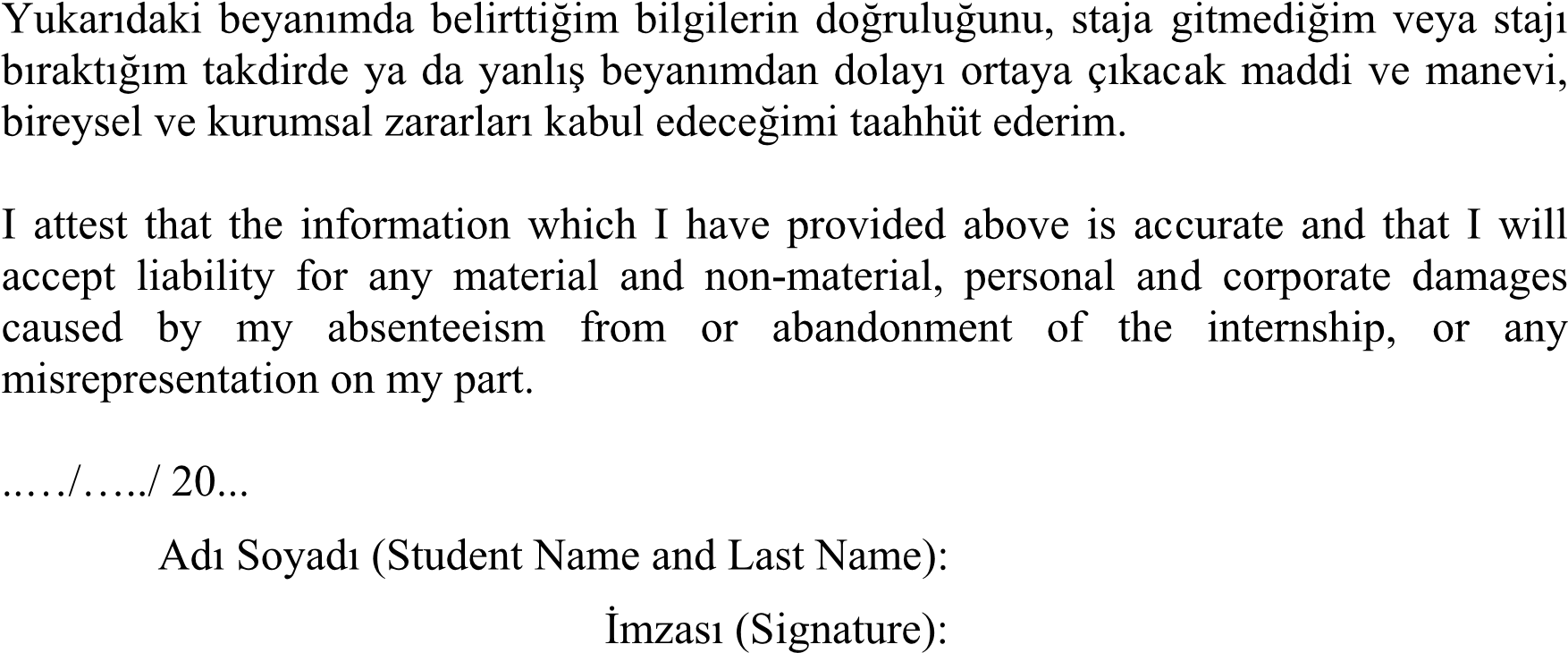 